ЛУХСКИЙ МУНИЦИПАЛЬНЫЙ РАЙОНИВАНОВСКОЙ ОБЛАСТИКОНТРОЛЬНО-СЧЕТНЫЙ ОРГАН155270, Ивановская область, п. Лух, ул. Октябрьская, д. 4., тел. 2-12-61                                                                                                       29 апреля  2020 г.   ЗАКЛЮЧЕНИЕКОНТРОЛЬНО-СЧЕТНОГО ОРГАНАЛухского муниципального районапо отчету об исполнении  бюджета Благовещенскогосельского поселения за 2019 год.Общие положения     Настоящее Заключение подготовлено контрольно-счетным органом Лухского муниципального района на основании статьи 264.4 Бюджетного кодекса РФ, Положения о бюджетном процессе в Благовещенском сельском поселении, утвержденного Решением Совета Благовещенского сельского поселения  от 20.03.2014г.  № 2 с  последующими дополнениями и изменениями, принятыми Решением Совета Благовещенского сельского поселения от  25.12.2018г. №36, от 27.11.2019г.№30, Положения о контрольно-счетном органе Благовещенского сельского поселения, принятого Решением Совета Благовещенского сельского поселения  от 30.03.2017 г. № 9 с последующими дополнениями и изменениями, принятыми Решением Совета Благовещенского сельского поселения от 19.09.2017г. №24, приказа по контрольно - счетному органу Лухского муниципального района от 01.04.2020 г. № 6, Соглашения о передаче части полномочий по осуществлению внешнего финансового контроля от 27.12.2019 г. № 29.     Отчет об исполнении бюджета Благовещенского сельского поселения (ф. 0503117) представлен в контрольно - счетный орган Лухского муниципального района администрацией Благовещенского сельского поселения 31.03.2020г.      Перечень документов  и  материалов,  представленных одновременно с отчетом об исполнении бюджета соответствует требованиям  Положения о бюджетном процессе Благовещенского сельского поселения.     В ходе подготовки настоящего заключения контрольно-счетным органом Лухского муниципального района проведена проверка соответствия представленного отчета об исполнении местного бюджета за 2019 год с данными годовых отчетов главного распорядителя средств бюджета.     Решение «О бюджете Благовещенского сельского поселения на 2019 год и плановый период 2020 и 2021 годов» принималось в соответствии с действующим порядком, определенным Бюджетным кодексом.     Проверкой   исполнения  бюджета Благовещенского сельского поселения за 2019 год, проведенной за период с 01.04.2020г. по 29.04.2020 года установлено следующее:                  Исполнение основных характеристик     Утверждение бюджета поселения на 2019 год обеспечено до начала финансового года. Предельные значения его параметров, установленные Бюджетным кодексом Российской Федерации, соблюдены. Основные характеристики бюджета и состав показателей, содержащиеся в решении о бюджете, соответствуют ст.184.1 Бюджетного кодекса Российской Федерации.      Первоначальные характеристики бюджета были утверждены Решением Совета Благовещенского сельского поселения  от 25 декабря 2018г.  № 35 «О бюджете Благовещенского сельского поселения  на 2019 год и плановый период 2020 и 2021 годов».     Общая сумма доходов была первоначально на 2019 год утверждена в сумме  6 167,1 тыс. руб., в том числе налоговые и неналоговые доходы в сумме 130,0 тыс. руб., безвозмездные поступления из областного бюджета в сумме  6 037,1 тыс. руб.      Расходы утверждены в сумме 6 167,1 тыс. руб. (т.е. бюджет сбалансирован).            В течение  финансового года в утвержденный бюджет вносилось изменения   Решениями Совета Благовещенского сельского поселения 4 раза.     В результате внесенных изменений плановые показатели доходов бюджета Благовещенского сельского поселения увеличились  на 101,0 тыс. руб. или на  1,6%.      Расходы бюджета увеличились на  101,0 тыс. руб., или на  1,6 %.       Доходная часть  бюджета Благовещенского сельского поселения  выполнена на 6 280,8 тыс. руб., что составляет  100,2% к утвержденному назначению, расходная часть – на сумму   6 245,6 тыс. руб., что составляет 99,6 %.       В соответствии с требованиями Бюджетного кодекса и Положения о бюджетном процессе Благовещенского сельского поселения, утвержденного Решением Совета Благовещенского сельского поселения 20.03.2014 года  №2, в действующей редакции (далее Положения № 2) разработаны и утверждены нормативно-правовые документы по исполнению бюджета Благовещенского сельского поселения на 2019 год и составлению бюджетной отчетности за 2019 год:- Порядок завершения операций по исполнению бюджета Благовещенского сельского поселения, утвержден Постановлением администрации сельского поселения  от 13.12.2016г. №103;- Порядок составления и ведения сводной бюджетной росписи бюджета Благовещенского сельского поселения и бюджетных росписей главных распорядителей средств бюджета Благовещенского  сельского поселения (главных администраторов источников внутреннего финансирования дефицита бюджета Благовещенского  сельского поселения), утвержден Постановлением главы  администрации Благовещенского сельского поселения 30.01.2010  года № 51  (статья 217 Бюджетного кодекса);- Порядок составления и ведения реестра расходных обязательств Благовещенского сельского поселения, утвержден Постановлением главы  администрации Благовещенского сельского поселения 14.01.2010  года    № 1а; - Порядок исполнения бюджета Благовещенского сельского поселения  по расходам и Порядка исполнения бюджета поселения по источникам финансирования дефицита бюджета, утвержден Постановлением администрации Благовещенского сельского поселения от 18.01.2019  года №5; - Порядок составления и ведения кассового плана бюджета Благовещенского сельского поселения, утвержден Постановлением администрации Благовещенского сельского поселения от 02.04.2013 г. за № 33;-  Порядок составления бюджетной отчетности об исполнении бюджета Благовещенского сельского поселения, утвержден Постановлением администрации Благовещенского сельского поселения  от 26.04. 2013 г. №44;- Порядок проведения внешней проверки, предоставления, рассмотрения и утверждения годового отчета об исполнении бюджета, принят Решением Совета Благовещенского сельского поселения от 14.11.2013 г. № 31.Анализ исполнения доходной части бюджета     Исполнение доходной части бюджета Благовещенского сельского поселения за 2019 год   в сравнении с поступлением доходов за 2017-2018 гг. отражено в Таблице №1 к данному заключению.Структура доходов бюджета Благовещенского сельского поселения за   2017–2019 годы приведена на рисунке:       Поступление доходов бюджета Благовещенского сельского поселения за 2019г. исполнено в сумме 6 280,8тыс.руб. при утвержденных 6 268,1 тыс.руб., что составляет 102,3%. Для сравнения в 2018 г. доходы поступили в сумме 6 545,9 тыс.руб., при утвержденных на год 6 475,4 тыс.руб., что составляет 101,1%,  в 2017 г. доходы поступили в сумме 6 073,2 тыс.руб., при утвержденных на год 6 067,4 тыс.руб., что составляет 100,1 %.    В 2019 году НДФЛ поступил в сумме 28,1 тыс.руб., исполнение составило 140,5%, в 2018 году НДФЛ поступил в сумме 48,9 тыс.руб., исполнение составило 271,7%, в 2017 году НДФЛ поступил в сумме 20,1 тыс. руб., исполнение составило 104,7%.     Поступления доходов по разделу «Безвозмездные поступления» за 2019 год составило 6 138,1тыс.руб. или 100%, за 2018 год составило 6 340,8 тыс.руб. или 100,0%,  за 2017 год составило 5 910,6 тыс.руб. или 100,0 %, к годовому назначению. Структура исполнения доходов местного бюджета за 2019 год  представлена следующим образом:     Доходы бюджета Благовещенского сельского поселения исполнены в сумме 6 280,8 тыс. руб., что составляет 102,3 % .     Собственные доходы бюджета (налоговые и неналоговые) исполнены в сумме 142,7 тыс. руб., или на 109,8%. Безвозмездные поступления исполнены в сумме 6 138,1  тыс. руб., или на 100,0%.      Налог на имущество занимает наибольший удельный вес в структуре налоговых и неналоговых доходов – 70,3 %. Исполнение данного налога составило  100,3 тыс. руб., что составляет 101,8% к утвержденным плановым показателям.   Второй по значимости вид налогов в структуре, налог на доходы физических лиц  поступил в сумме 28,1 тыс. руб., что составляет 140,5 % к утвержденному плановому показателю.     Налог на совокупный доход поступил в сумме 14,3 тыс.руб., что составляет 124,3% к утвержденному плановому показателю.      Плановые показатели доходов в течение отчетного периода подвергались корректировкам в сторону увеличения. Исполнение расходов бюджета по разделам, подразделам классификации расходов бюджетов РФ     Структура расходов бюджета складывается следующим образом:                                                                                                                                         (руб.)     В отчетном 2019 году наибольший удельный вес, как по плану так и по фактически занимают расходы на культуру. Их доля составляет 37,6 ед. Для сравнения в 2018 году - 38,3 ед., в 2017 году – 33,1 ед. В суммовом выражении в 2019 году расходы на культуру к уровню 2018 года уменьшены на 117,6 тыс.руб.     Далее следуют расходы по разделу «Общегосударственные вопросы» удельный вес за 2019 год составил 31,4 ед., за 2018 год составил 29,4 ед. Показатели данного раздела по сравнению с прошлым  периодом увеличились на  67,8 тыс. руб.     По разделу «Жилищно-коммунальное хозяйство» за 2019 год доля расходов в общем объеме составила 16,4 ед., за 2018 год - 20,6 ед.  в суммовом выражении в 2019 году расходы на ЖКХ к уровню 2018 года уменьшились  на 301,1 тыс. руб.        По разделу «Национальная экономика»  за 2019 год доля расходов в общем объеме составила 8,6 ед., за 2018 год - 6,2 ед., в суммовом выражении в 2019 году расходы по национальной экономике к уровню 2018 года увеличились на 135,6 тыс.руб.        Удельный вес расходов по разделу «Социальная политика»  в 2019 году составила 2,9 ед., в 2018 году - 2,8 ед. Расходы по этому разделу к уровню 2018 года не изменились (180,0 тыс.руб.).      Расходы «Национальная безопасность и правоохранительная деятельность» в 2019 году составила 1,7 ед., в 2018 году – 1,2 ед. по сравнению с 2018 г. увеличились на 25,4 тыс.руб.     Доля расходов по разделу «Национальная оборона» в 2019 году составляет  1,3 ед. в 2018году – 1,1 ед.,  в суммовом выражении в 2019 году расходы по данному разделу увеличились на 7,3 тыс.руб.     В целом исполнение бюджета Благовещенского сельского поселения по расходам составило 6 245,6 тыс. руб., при утвержденных лимитах бюджетных назначений  на  2019 год  6 268,1 тыс. руб., что составляет 99,6 %.     По всем разделам, за исключением раздела «Жилищно-коммунальное хозяйство» (97,1%) , «Общегосударственные вопросы» (99,8%)   исполнение составило 100,0%.     По сравнению с расходной частью прогноза социально-экономического развития Благовещенского сельского поселения на 2019г. и на период до 2021 года, на основании которого формируется бюджет поселения, расходная часть бюджета Благовещенского сельского поселения выполнена на 6245,6 тыс. руб. т.е. меньше показателей Прогноза (6 469,3 тыс. руб.) на  223,7 тыс. руб.                             Исполнение муниципальных  программ     Постановлением администрации Благовещенского сельского поселения от 22.11.2016 года № 83  «О внесении изменений и дополнений в постановление администрации Благовещенского сельского поселения от 05.11.2013г. №78«Об утверждении Перечня Программ и Подпрограмм Благовещенского сельского поселения», утвержден перечень программ и подпрограмм сельского поселения. На 2019 год утверждено 8 муниципальных программ.     Муниципальная программа Благовещенского сельского поселения «Эффективная реализация органами местного самоуправления полномочий по решению вопросов местного значения» утверждена постановлением администрации Благовещенского сельского поселения  от 24.12.2018 г. №71 «О внесении изменений в постановление администрации Благовещенского сельского  поселения от 05.11.2013 г №80 «Об  утверждении муниципальной программы Благовещенского сельского поселения   «Эффективная реализация  органами местного самоуправления полномочий  по решению вопросов  местного значения» в сумме на 2019г.   1 787,6 тыс. руб.      Целями программы являются совершенствование муниципального управления, повышение его эффективности. Совершенствование организации муниципальной службы в администрации Благовещенского сельского поселения, повышение эффективности исполнения муниципальными служащими своих должностных обязанностей.      В течение 2019 года программа претерпела изменения и дополнения в соответствии принятыми  постановлениями администрации Благовещенского сельского поселения и решениями Совета сельского поселения. В программу «Эффективная реализация органами местного самоуправления полномочий по решению вопросов местного значения»  вносились корректировки, окончательно утвердив лимиты бюджетных ассигнований  в сумме 1 960,1 тыс. руб., освоение средств за 2019 год  составило 1 945,9 тыс.руб. или 99,3%.     Муниципальная программа Благовещенского сельского поселения «Эффективная реализация органами местного самоуправления полномочий по решению вопросов местного значения»  состоит из 2 подпрограмм, в т.ч.:     - «Обеспечение деятельности органов местного самоуправления администрации Благовещенского сельского поселения».  Первоначально на 2019 год утверждены лимиты бюджетных ассигнований в сумме 1 777,6 тыс. руб.    В течение года в подпрограмму  вносились изменения , окончательно утвердив лимиты в сумме 1 960,1 тыс.руб., средства освоены на 99,3% (1 945,9 тыс.руб.).       - «Обеспечение финансирования непредвиденных расходов Благовещенского сельского поселения».  На 2019 год при формировании бюджета утверждены лимиты бюджетных ассигнований в сумме 10,0 тыс.  руб. В течение года в подпрограмму   вносились изменения, окончательно утвердив лимиты бюджетных обязательств в сумме 0,00 тыс.руб. расходы не производились.     Основные направления расходов по данной программе:     - расходы на содержание органов местного самоуправления составляют 1 914,2 тыс. руб., в том числе на заработную плату 1 513,9 тыс. руб.;     - расходы на переданные полномочия по содержанию органов местного самоуправления в сумме 31,8 тыс. руб., в том числе:     - осуществление внутреннего финансового контроля учреждений сельского поселения;     Муниципальная программа Благовещенского сельского поселения «Обеспечение безопасности граждан» утверждена постановлением администрации Благовещенского сельского поселения  от 24.12.2018 г.№72 «О внесении изменений в постановление администрации Благовещенского сельского поселения от 05.11.2013 года №81 «Об  утверждении муниципальной программы Благовещенского сельского поселения   «Обеспечение безопасности граждан»»   в сумме на 2019г.  97,0 тыс. руб.      Целью программы является - повышение уровня безопасности жизнедеятельности населения в Благовещенском сельском поселении.      В течение 2019 года программа претерпела изменения и дополнения в соответствии принятыми  постановлениями администрации Благовещенского сельского поселения и решениями Совета сельского поселения. В программу «Обеспечение безопасности граждан»  вносились корректировки, окончательно утвердив лимиты бюджетных ассигнований  в сумме 105,2 тыс. руб., освоение средств за 2019 год  составило 100%.Муниципальная программа Благовещенского сельского поселения «Обеспечение безопасности граждан»  состоит из одной подпрограммы -  «Защита населения на территории от чрезвычайных ситуаций природного и техногенного характера, гражданская оборона, обеспечение пожарной безопасности». Средства направлены на:-  оплату договоров гражданско-правового характера по транспортным расходам в сумме 6,1 тыс.руб.;-  оплату договоров гражданско-правового характера по очистке противопожарных прорубей  - 44,5 тыс.руб.;-  оплату договоров гражданско-правового характера по опашке населенных пунктов – 12,8 тыс.руб.;- оплату договора по обустройству подъездных путей к противопожарному пирсу – 41,8 тыс.руб.     Муниципальная программа Благовещенского сельского поселения «Развитие автомобильных дорог общего пользования местного значения Благовещенского сельского поселения» утверждена постановлением администрации Благовещенского сельского поселения  от 24.12.2018г. №73 «О внесении изменений в постановление администрации Благовещенского сельского  поселения от 05.11.2013 г. №82 «Об утверждении муниципальной программы Благовещенского сельского поселения  «Развитие автомобильных дорог общего пользования местного значения Благовещенского сельского поселения » в сумме на 2019г.  415,3 тыс. руб.      Целью программы является достижение требуемого технического и эксплуатационного состояния дорог местного значения Благовещенского сельского поселения.     В течение 2019 года программа претерпела изменения и дополнения в соответствии принятыми  постановлениями администрации Благовещенского сельского поселения и решениями Совета сельского поселения. В программу «Развитие автомобильных дорог общего пользования местного значения Благовещенского сельского поселения» вносились корректировки, окончательно утвердив лимиты бюджетных ассигнований  в сумме 514,9 тыс. руб., освоение средств за 2019 год  составило 100%.     Муниципальная программа Благовещенского сельского поселения «Развитие автомобильных дорог общего пользования местного значения Благовещенского сельского поселения»  состоит из 2 подпрограмм, в т.ч.:     - «Субсидирование транспортного обслуживания населения Благовещенского сельского поселения».  На 2019 год утверждены лимиты бюджетных ассигнований в сумме 216,0 тыс. руб. Средства подпрограммы освоены полностью на оплату транспортных услуг.     - «Содержание и ремонт автомобильных дорог Благовещенского сельского поселения».  На 2019 год утверждены лимиты бюджетных ассигнований в сумме 298,9 тыс. руб. Расходы проведены на расчистку дорог в зимний период. Освоено  100 %.      Муниципальная программа Благовещенского сельского поселения «Развитие жилищно-коммунального хозяйства Благовещенского сельского поселения» утверждена постановлением администрации Благовещенского сельского поселения  от 24.12.2018г. №74 «О внесении изменений в постановление администрации Благовещенского сельского поселения    от 05.11.2013 г №83 «Об утверждении муниципальной программы Благовещенского сельского поселения  «Развитие жилищно-коммунального хозяйства Благовещенского сельского поселения» в сумме на 2019г. 1 209,3 тыс. руб.      Целями программы являются: разработка мероприятий по развитию благоустройства территории Благовещенского сельского поселения; повышение эстетической привлекательности на территории поселения; создание благоприятных условий для проживания населения на территории Благовещенского  поселения, повышение общего уровня благоустройства поселения.     В течение 2019 года Программа претерпела изменения и дополнения в соответствии принятыми  постановлениями администрации Благовещенского сельского поселения  и решениями Совета сельского поселения. В программу «Развитие жилищно-коммунального хозяйства Благовещенского сельского поселения»  вносились корректировки, окончательно утвердив лимиты бюджетных ассигнований  в сумме 1 042,9 тыс. руб., освоение средств за 2019 год  составило 1 024,3 тыс. руб., что составило 98,2%.     Муниципальная программа Благовещенского сельского поселения «Развитие жилищно-коммунального хозяйства Благовещенского сельского поселения» состоит из одной подпрограммы:  «Содержание жилищно-коммунального хозяйства Благовещенского сельского поселения»     В рамках программы произведены расходы: - приобретение ж/б колец по ремонту колодцев в сумме 56,9 тыс.руб.; - оплата транспортных расходов –20,0 тыс.руб.;- расходы по сбору твердых коммунальных отходов в сумме 31,1тыс.руб.;- расходы на электроэнергию по светильникам  уличного освещения в сумме 124,4 тыс.руб.;- расходы, связанные с ремонтом и обслуживанием светильников уличного освещения – 44,3 тыс.руб.;- приобретение светодиодных светильников на сумму 121,7тыс.руб.;- приобретение таймеров для светильников уличного освещения в сумме 16,6тыс.руб.;- оплата за  услуги по размещению линии наружного освещения в сумме26,6 тыс.руб.; - приобретение плит для устройства пирса д.Русино в сумме 45,0 тыс.руб.;- расходы на благоустройство мест захоронения в сумме 2,0 тыс.руб.;- расходы по сбору твердых коммунальных отходов в сумме 10,0 тыс.руб.;- расходы по благоустройству (планировке территории) населенных пунктов поселения в сумме 56,1 тыс.руб.- услуги по устройству  места сбора и  временного хранения, а также перемещения использования  люминесцентных ламп в сумме 11,8 тыс.руб.;- химическая обработка участков, засоренных борщевиком в  сумме 24,8 тыс.руб.;- приобретение детских площадок и работы по установке в сумме 354,7 тыс.руб.;- уборка старых деревьев на сумму 17,8 тыс.руб.;- за счет средств межбюджетного трансферта, передаваемого бюджету поселения из бюджета Лухского муниципального района на исполнение части полномочий по организации в границах поселения водоснабжения населения приобретены водяной насос и датчик на сумму 14,8 тыс.руб., отремонтирован водопроводный колодец в д.Сорокино и участок водопровода в д.Слободки на сумму 43,2 тыс.руб., оплачены транспортные расходы на сумму 2,0 тыс.руб.     Муниципальная программа Благовещенского сельского поселения «Культура Благовещенского сельского поселения» утверждена постановлением администрации Благовещенского сельского поселения         от 24.12.2018г. №75 «О внесении изменений в постановление администрации Благовещенского сельского поселения от 05.11.2013 г. №84 «Об утверждении муниципальной программы  Благовещенского сельского поселения «Культура Благовещенского сельского поселения» в сумме на 2019г.  2 347,9 тыс. руб.      Целями программы являются: обеспечение конституционного права граждан на участие в культурной жизни, пользование учреждениями культуры, доступ к культурным ценностям и информационным ресурсам; сохранение и развитие культурного потенциала Благовещенского сельского поселения; создание благоприятных условий для наиболее полного удовлетворения культурных, информационных и образовательных запросов населения; формирование позитивной идеологии здорового образа жизни, патриотизма, гражданской и творческой активности жителей поселения, создание условий для развития народного художественного творчества.     В течение 2019 года Программа  в результате изменений и дополнений претерпела корректировки в соответствии принятыми  постановлениями администрации Благовещенского сельского поселения и решениями Совета сельского поселения, окончательно утвердив лимиты бюджетных ассигнований  в сумме 2 349,1 тыс. руб., освоение средств за 2019 год  составило 100,0%.     Муниципальная программа Благовещенского сельского поселения «Культура Благовещенского сельского поселения»  состоит из одной подпрограммы – «Содержание и развитие муниципального учреждения культурно - досуговый  комплекс Благовещенского сельского поселения Лухского муниципального района Ивановской области». Расходы направлены:-  на выполнение муниципального задания – 2 085,9 тыс.руб.;-  на  повышение заработной платы работникам культуры муниципальных учреждений культуры – 263,2 тыс.руб.      Муниципальная программа  сельского поселения «Социальная поддержка граждан Благовещенского сельского поселения» утверждена постановлением администрации Благовещенского сельского поселения от 24.12.2018г. №76 «О внесении изменений в постановление администрации Благовещенского сельского поселения от 05.11.2013 г. №85 «Об  утверждении муниципальной программы Благовещенского сельского поселения «Социальная поддержка граждан Благовещенского сельского поселения» в сумме на 2019г.  180,0 тыс. руб.      Целью программы является  снижение социальной напряженности, улучшение социального положения, повышение качества жизни граждан Благовещенского сельского поселения.     В течение 2019 года в программу изменения не вносились, освоение средств за 2019 год  составило 100,0%.     Муниципальная программа  Благовещенского сельского поселения «Социальная поддержка граждан Благовещенского сельского поселения»  состоит из 1 подпрограммы, в т.ч.:     - «Ежемесячного доплаты к трудовой пенсии по старости муниципальным служащим».     Основные направления расходов по данной программе:     - расходы на пенсии муниципальных служащих в сумме 180,0 тыс.руб. за январь-декабрь 2019г.(5 человек)      Муниципальная программа Благовещенского сельского поселения  «Развитие сельскохозяйственного производства, малого и среднего предпринимательства» утверждена постановлением администрации Благовещенского сельского поселения   от 24.12.2018 г. №78 «О внесении изменений в постановление администрации Благовещенского сельского поселения  от 22.11.2016г. №93 «Об  утверждении муниципальной программы Благовещенского сельского поселения «Развитие сельскохозяйственного производства, малого и среднего предпринимательства» в сумме на 2019г. 25,0 тыс. руб.      Целью программы является: - Развитие субъектов малого и среднего предпринимательства  в целях формирования конкурентной среды в экономике поселения; Обеспечение благоприятных условий для развития субъектов малого и среднего предпринимательства;     Обеспечение конкурентоспособности субъектов малого и среднего предпринимательства;     Оказание содействия субъектам малого и среднего предпринимательства в продвижении их товаров (работ, услуг);     Увеличение количества субъектов малого и среднего предпринимательства;     Обеспечение занятости населения и развитие самозанятости;     Увеличение объема производимых субъектами малого и среднего предпринимательства товаров (работ, услуг);     Увеличение доли налогов в налоговых доходах бюджетов всех уровней, уплаченных субъектами малого и среднего предпринимательства.     В течение 2019 года Программа  в результате изменений и дополнений претерпела корректировки в соответствии принятыми  постановлениями администрации Благовещенского сельского поселения и решениями Совета сельского поселения, окончательно утвердив лимиты бюджетных ассигнований  в сумме 20,0 тыс. руб., освоение средств за 2019 год  составило 100,0%.     В рамках программы произведены расходы в сумме 20,0 тыс.руб., на проведение «Дня пахаря».     Муниципальная программа Благовещенского сельского поселения «Развитие физкультуры, массового спорта, работа с детьми и молодёжью» утверждена постановлением администрации Благовещенского сельского поселения   от 24.12.2018г. №77 «О внесении изменений в постановление администрации Благовещенского сельского поселения от 22.11.2016г. №92 «Об  утверждении муниципальной программы Благовещенского сельского поселения «Развитие физкультуры, массового спорта, работа с детьми и молодежью» в сумме на 2019г.  20,0 тыс. руб.      Целью программы является: - создание условий для развития физической культуры, массового спорта на территории Благовещенского сельского поселения,- сохранение и укрепление здоровья населения; приобщение различных слоев населения к регулярным занятиям спортом; -популяризация массового и профессионального спорта, организация досуга молодёжи.     В течение 2019 года в программу вносились изменения, окончательно утвердив лимиты бюджетных ассигнований в сумме 13,6 тыс.руб., освоение средств за 2019 год  составило 100,0%.    Средства направлены на проведение районных соревнований среди школьников по легкой атлетике.     В бюджете Благовещенского сельского поселения есть непрограммные расходы, утверждено 85,1 тыс.руб., в течении года сумма балы скорректирована и составила 82,2 тыс.руб., освоено 100,0 %. Средства расходовались на осуществление полномочий по первичному воинскому учету на территории, где отсутствуют военные комиссариаты в сумме 80,2 тыс.руб., а также расходы по уплате членских взносов в Совет муниципальных образований Ивановской области в сумме 1,8 тыс.руб., а также расходы по составлению списков присяжных заседателей в сумме 0,09 тыс.руб..Использование средств резервного фонда     Объем резервного фонда Благовещенского сельского поселения на 2019г. определен в сумме 10,0  тыс. руб., что не противоречит п.3 ст.81 Бюджетного кодекса РФ (резервный фонд сельского поселения в бюджете на 2019 год не превысил максимальный размер 3 % от утвержденных расходов бюджета). Согласно ст.81 п. 6 БК РФ,  Постановлением администрации Благовещенского сельского поселения от 10.12.2012 года №63, утвержден Порядок расходования средств резервного фонда.      Средства резервного фонда в отчетном году не использовались.Дебиторская и кредиторская задолженность     По ф. 0503169 «Сведения по дебиторской и кредиторской задолженности» (Бюджетная деятельность) дебиторская задолженность на начало 2019 года отсутствует. На конец отчетного периода дебиторская задолженность составляет по счету 0205 11 000 – 17 221,9 тыс.руб.       Кредиторская задолженность на начало 2019 года составила 21,5 тыс.руб. ,  по счету 0 401 60 – 21,5 тыс.руб. на конец отчетного периода по счету 0 401 60 – 21,3 тыс.руб. (Начислен резерв на оплату отпусков за фактически отработанное время  Годовая отчетность главных распорядителей                                                   бюджетных средств     За 2019 год  годовой отчет бюджета Благовещенского сельского поселения формировался в соответствии с Инструкцией о порядке составления и представления годовой, квартальной и месячной отчетности об исполнении бюджетов бюджетной системы Российской Федерации, утвержденные Приказом Минфина России от 28.12.2010г. № 191н.        В  состав годовой отчетности  бюджетными учреждениями включены все обязательные формы отчетности. Выводы     Внешняя проверка исполнения бюджета Благовещенского сельского поселения за 2019 год, проведена Контрольно-счетным органом Лухского муниципального района показала, что основные параметры бюджета выполнены:- по доходам в сумме 6 280,8 тыс.руб. или на 102,3% к уточненному годовому плану;- по расходам в сумме 6 245,6 тыс.руб. или на 99,6 % к уточненному годовому плану.       Поступление налоговых доходов в бюджет Благовещенского сельского поселения за 2019 год составили 142,7 тыс.руб. или 2,3 % в общей структуре доходов.     Безвозмездные поступления составили 6 138,1 тыс.руб. или 97,7 % в общей структуре доходов.      Анализ исполнения расходной части бюджета за 2019 год показал, что наибольший удельный вес в структуре расходов в отчетном периоде составили расходы:- на культуру – 37,6%;- общегосударственные вопросы – 31,4%;- жилищно-коммунальное хозяйство – 16,4%;- национальная экономика – 8,6%;- социальная политика – 2,9%;- национальная безопасность и правоохранительная деятельность – 1,7%.- национальная оборона – 1,3%;- физическая культура и спорт – 0,2%;     Представленный отчет об исполнении бюджета Благовещенского сельского поселения за 2019 год соответствует нормам действующего законодательства.     Контрольно-счетный орган Лухского муниципального района рекомендует Совету Благовещенского сельского поселения утвердить отчет и принять решение «Об утверждении отчета об исполнении бюджета Благовещенского сельского поселения за 2019 год ».Председатель Контрольно-счетного органа Лухского муниципального района:                                    И.А.Ершова          Решение Совета(дата, №)Доходы бюджета (тыс. руб.)Расходы бюджета(тыс. руб.)Дефицит бюджета(тыс. руб.)Источники финансирования(Код бюджетной классификацииБезвозмездные перечисления из вышестоя-щих бюджетов (тыс. руб.).№7 от 20.02.20196167146,006167146,000,00000010500000000000006037140,00№8 от 22.04.20196266783,006266783,000,00000010500000000000006136777,00№17 от 10.06.20196266875,006266875,000,00000010500000000000006136869,00№35 от 25.12.20196268058,006268058,000,00000010500000000000006138058,00Наименование раздела                      2019  год                      2019  год                      2019  год                      2018 год                      2018 год                      2018 годНаименование разделаУтвержденоИсполнено%УтвержденоИсполнено%Общегосударственные вопросы  (0100)1 962 080,041 958 205,9599,81 890 401,261 890 401,26100,0Национальная оборона (0200)80 220,0080 220,00100,072 887,0072 887,00100,0Национальная безопасность и правоохранительная деятельность (0300)105 240,99105 240,99100,080 000,0080 000,00100,0Национальная экономика (0400)534 911,00534 911,00100,0399 274,0399.274,0100,0Жилищно-коммунальное хозяйство (0500)1 042 911,851 024 284,5198,21 365 327,491 326 237,3397,1Культура (0800)2 349 095,002 349 095,00100,02 466 660,002 466 660,00100,0Социальная политика(1000)180 000,00180 000,00100,0180 000,00180 000,00100,0Физическая культура и спорт(1100)13 599,1213 599,12100,020 889,2520 889,25100,0Итого расходов6 268 058,006 245 556,5799,66 475 439,006 436 348,8499,4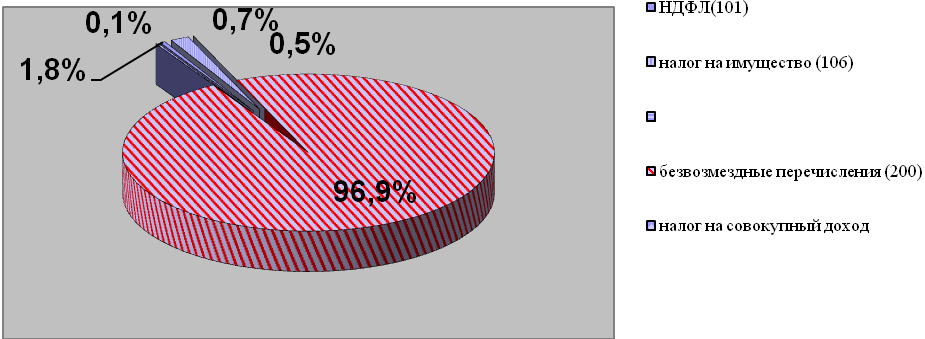 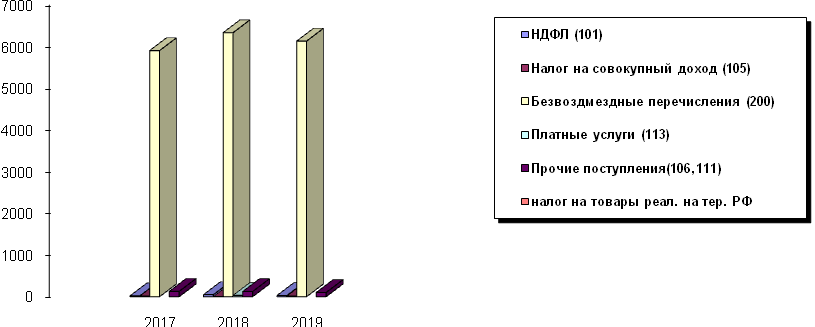 